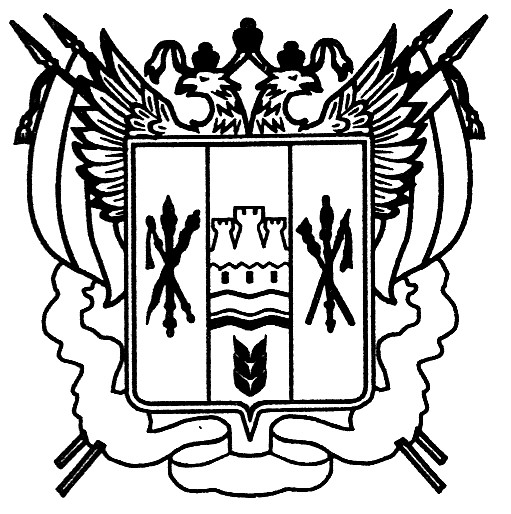 Российская ФедерацияРостовская областьЗаветинский районмуниципальное образование «Савдянское сельское поселение»Администрация Савдянского сельского поселенияПостановление№ 8102.10.2017                                                                                               х. Савдя	В соответствии с Федеральным законом от 06.10.2003г. №131-ФЗ «Об общих принципах организации местного самоуправления в Российской Федерации, Федеральным законом от 21.07.2014 № 212-ФЗ "Об основах общественного контроля в Российской Федерации", постановлением Правительства Российской Федерации от 10.02.2017 № 169 «Об утверждении Правил предоставления и распределения субсидий из федерального бюджета бюджетам субъектов Российской Федерации на поддержку государственных программ формирования современной городской среды», Уставом муниципального образования «Савдянское сельское поселение» и в целях общественного контроля и обеспечения участия граждан в решении общественно значимых вопросовПОСТАНОВЛЯЮ:	1. Утвердить Порядок проведения общественного (публичного)  обсуждения проекта Правил благоустройства  территории Савдянского сельского поселения согласно приложению № 1.	2. Постановление подлежит официальному обнародованию и размещению на официальном сайте Савдянского сельского поселения в сети «Интернет». 	3. Контроль за выполнением настоящего постановления оставляю за собой. 	Глава Администрации  Савдянского	сельского поселения                                                                   В.В.Ситников                                                                                          Приложение №1
                                                                           к постановлению Администрации
                                                                        Савдянского сельского поселения                                                                                          от 02.10.2017 № 81ПОРЯДОКпроведения общественного (публичного)  обсуждения проекта Правил благоустройства территории Савдянского сельского поселенияРаздел I ОБЩИЕ ПОЛОЖЕНИЯ1. Настоящий Порядок определяет форму, порядок и сроки проведения общественного обсуждения проекта Правил благоустройства территории муниципального образования  «Савдянское сельское поселение» Заветинского района Ростовской области (далее – Правила).   2. Общественные (публичные) обсуждения проекта Правил проводятся в целях: - информирования граждан, организаций и общественных объединений муниципального образования «Савдянское сельское поселение» Заветинского района Ростовской области о разработанном проекте Правил, выявление и учет мнения граждан, организаций, объединений о разработанном проекте Правил.  3. Общественное (публичные) обсуждение проекта Правил организуется и проводится администрацией Савдянского сельского поселения. 4. В общественных обсуждениях участвуют граждане, проживающие на территории Савдянского сельского поселения, достигшие возраста 18 лет, а также представители организаций и общественных объединений, политических партий и движений, представителей органов местного самоуправления муниципального образования  «Савдянское сельское поселение» Заветинского района Ростовской области . 5. Общественное (публичное) обсуждение проекта Правил осуществляется в форме открытого размещения проекта Правил на официальном сайте администрации Савдянского сельского поселения .  6. В состав общественной комиссии входят представители органов местного самоуправления, общественных организаций, иные лица для организации такого обсуждения, проведения комиссионной оценки предложений заинтересованных лиц.7. При размещении проекта Правил публикуется следующая информация:7.1. Извещение о проведении общественного (публичного) обсуждения проекта Правил по форме согласно приложению 1 к настоящему Порядку;7.2. Срок проведения общественного обсуждения составляет 30 дней со дня размещения проекта Правил на официальном сайте администрации Савдянского сельского поселения;7.3. Электронный адрес ответственного исполнителя проекта Правил для направления замечаний и предложений к проекту Правил.8. При направлении замечаний (предложений) к проекту Правил участникам общественного обсуждения необходимо указывать фамилию, имя, отчество, либо наименование организации, общественного объединения, органа местного самоуправления, а также фамилию, имя и отчество представителя организации, общественного объединения, органа местного самоуправления, контактный телефон, почтовый адрес, адрес электронной почты (при наличии). В противном случае замечания (предложения) к проекту Правил признаются анонимными и к рассмотрению не принимаются. 9. Общественная комиссия рассматривает, обобщает, анализирует замечания (предложения), поступившие в рамках общественного обсуждения проекта Правил. В случае целесообразности и обоснованности замечания (предложения) ответственный исполнитель дорабатывает проект Правил.  Результаты общественного обсуждения носят рекомендательный характер. В случае отсутствия замечаний проект Правил остается без изменений.  10. Итоги общественного обсуждения проекта Правил в течение 7 рабочих дней после завершения срока общественного обсуждения проекта правил формируются ответственным исполнителем в виде итогового документа (протокола) по форме согласно приложению 2 к настоящему Порядку и подлежат размещению на официальном сайте администрации Савдянского сельского поселения.Ведущий специалистпо общим вопросам                                                            Ю.А.Глянь                                                         Приложение № 1
                                                           к порядку проведения общественного                                                    (публичного)  обсуждения проекта Правил                                                 благоустройства территории                                                    Савдянского сельского поселенияИзвещение о проведении общественного обсуждения проекта Правил благоустройства территории муниципального образования «Савдянское сельское поселение» Заветинского района Ростовской области.Доводим до вашего сведения, что в период с ___ по ______ 2017 года проводится общественное (публичное) обсуждение проекта Правил благоустройства территории муниципального образования  «Савдянское сельское поселение» Заветинского района Ростовской области.Предлагает жителям Савдянского сельского поселения, достигшим возраста 18 лет, принять участие в обсуждении проекта Правил благоустройства. Ознакомиться с проектом документа можно на сайте администрации Савдянского сельского поселения в сети «Интернет».При направлении замечаний (предложений) к проекту Правил участникам общественного обсуждения необходимо указывать фамилию, имя, отчество, контактный телефон, почтовый адрес, адрес электронной почты (при наличии). Замечания и предложения принимаются на электронную почту: SavdyanskoeSP@donland.ru , контактный телефон: (886378) 26- 3- 42.                                                      Приложение № 2
                                                           к порядку проведения общественного                                                    (публичного)  обсуждения проекта Правил                                                 благоустройства территории                                                    Савдянского сельского поселенияПротокол № ___по итогам общественного (публичного) обсуждения проекта Правил благоустройства территории муниципального образования «Савдянское сельское поселение» Заветинского района Ростовской области.            х. Савдя                                                                     _____________Администрацией муниципального образования «Савдянское сельское поселение» Заветинского района Ростовской области было организовано и проведено общественное (публичное)  обсуждение проекта Правил благоустройства территории муниципального образования «Савдянское сельское поселение» Заветинского района Ростовской области.В течение срока проведения общественного обсуждения проекта Правил благоустройства территории муниципального образования «Савдянское сельское поселение» Заветинского района Ростовской области поступили следующие замечания и предложения:1.  2. Результаты рассмотрения замечаний и предложений:  1.  2.  либо в течение срока проведения общественного обсуждения проекта Правил благоустройства территории муниципального образования «Савдянское сельское поселение» Заветинского района Ростовской области не поступало.	Председатель                    _________________________Об утверждении Порядка проведения общественного (публичного)  обсуждения проекта Правил благоустройства территории Савдянского сельского поселения